MAGNY-COURS 2 ПРОТИВОШУМНЫЕ НАУШНИКИ (SNR=33 dB)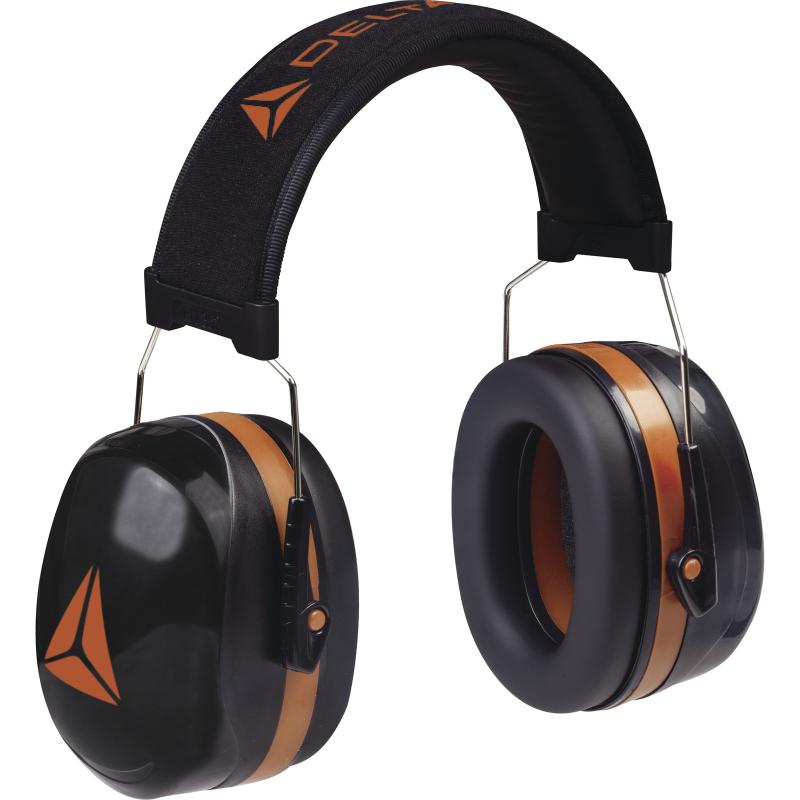 Цвет: черныйСПЕЦИФИКАЦИЯПротивошумные наушники. Акустическая эффективность до 33 дБ. Чашечки из ABS. Подушечки из синтетического пеноматериала. Регулируемое по высоте оголовье из стали, наружная сторона оголовья – ткань, внутренняя - мягкая вставка из ЭВА/ПВХ.Снижение уровня шума среднее (SNR) на 33 дБСнижение уровня высокочастотного шума (H) на 34 дБСнижение уровня среднечастотного шума (M) на 32 дБСнижение уровня низкочастотного шума (L) на 25 дБАртикул: MAGN2NO